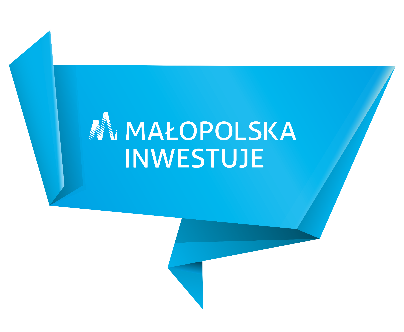 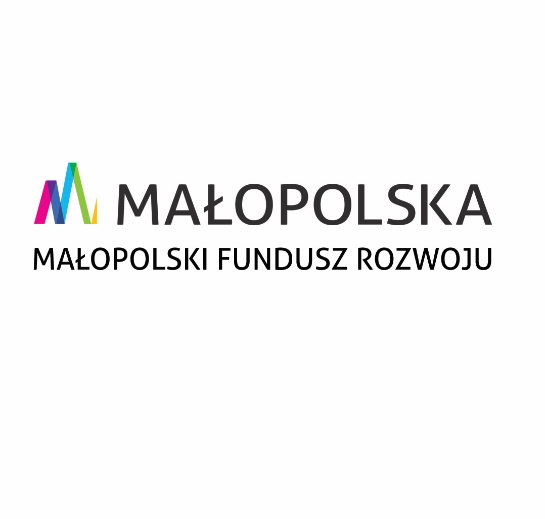 (miejscowość, data)___________________________Oświadczenie dotyczące braku zadłużenia kredytowego i prowadzonych działań windykacyjnych przez banki oraz dotyczące braku przeterminowanych zobowiązań wobec bankówJako należycie upoważniony do reprezentowania Wnioskodawcy, __ (nazwa JST) _____________ oświadczam(y):że w okresie ostatnich 36 miesięcy nie były i nie są aktualnie tj. na dzień złożenia Wniosku o pożyczkę – „Pożyczkę Scaleniową” prowadzone przez banki obsługujące __ (nazwa JST) _____________, za pośrednictwem komornika sądowego, działania windykacyjne zadłużenia kredytowego ___ (nazwa JST) ________________________oraz że ___ (nazwa JST) _____________nie posiada na dzień złożenia Wniosku o pożyczkę – „Pożyczkę Scaleniową” i nie posiadał w okresie ostatnich 12 miesięcy wobec banków obsługujących ___(nazwa JST) _____________ zobowiązań przeterminowanych powyżej 90 dni w kwocie powyżej 10 000 (słownie: dziesięć tysięcy) PLN* *oświadczanie nie dotyczy opóźnień z winy banku(imię i nazwisko, funkcja, podpisy os. upoważnionych 
i kontrasygnata Skarbnika)_________________________________________________________________________________